BEEF SKELETAL PARTS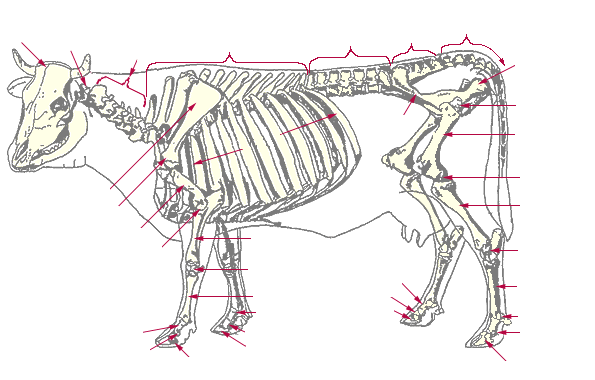 Locate these Beef Skeletal PartsA.	Scapula					F.	Cervical VertebraeB.	Sacral Vertebrae				G.	MandibleC.	Ribs						H.	Stifle JointD.	Femur						I.	Hip JointE.	Tibia						J.	Radius1.	Beef carcass evaluation is accomplished through two grading systems:	____________________ grading and ____________________ grading.2.	The average dressing percentage for steers and heifers is ________%, but can	vary greatly with changes in the type of cattle.3.	Marbling is the small flecks of fat that are in meat. In cattle, marbling degrees (the	amount of fat) help to determine the Carcass Quality Grade (i.e. prime, choice, etc.).	Here are the degrees of marbling. Rank these in order of high to low degrees of	Marbling. Small, Traces, Slightly Abundant, Abundant, Modest, Slight, Practically 	Devoid, Moderately Abundant, Moderate, and Traces.	High marbling			______________________________________						______________________________________						_________________ _____________________						______________________________________						__Modest______________________________						______________________________________						_______________________________________						_______________________________________	Low Marbling				_______________________________________4.	Match these Retail Beef Cuts with the Wholesale Cut (where they come from).	Word Bank (can use these more than once) (See Retail Meat Chart in Book.)	Round			Chuck			Rib			Sirloin	Shank			Flank			Short Loin		Brisket		Plate	Wholesale Cut			Retail Cut	____________________		Beef Boneless Rump Roast	____________________		Beef T-Bone Steak	____________________		Tip Roast, Cap OFF	____________________		Arm Pot Roast	____________________		Top Sirloin Steak	____________________		Shank Cross Cut Roast	____________________		Boneless Shoulder Pot Roast	____________________		Beef Rib Eye Steak	____________________		Flank Steak Rolls	____________________		Back Ribs